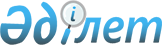 О внесении изменений в постановление акимата города Астаны от 10 ноября 2014 года № 205-1871 "Об утверждении Положения о Государственном учреждении "Управление природных ресурсов и регулирования природопользования города Астаны"
					
			Утративший силу
			
			
		
					Постановление акимата города Астаны от 18 июня 2015 года № 205-1017. Зарегистрировано Департаментом юстиции города Астаны 20 июля 2015 года № 922. Утратило силу постановлением акимата города Астаны от 28 февраля 2018 года № 06-400 (вводится в действие со дня его первого официального опубликования)
      Сноска. Утратило силу постановлением акимата г. Астаны от 28.02.2018 № 06-400 (вводится в действие со дня его первого официального опубликования).
      В соответствии с законами Республики Казахстан от 24 марта 1998 года "О нормативных правовых актах" и от 23 января 2001 года "О местном государственном управлении и самоуправлении в Республике Казахстан", акимат города Астаны ПОСТАНОВЛЯЕТ:
      1. Внести в постановление акимата города Астаны от 10 ноября 2014 года № 205-1871 "Об утверждении Положения о Государственном учреждении "Управление природных ресурсов и регулирования природопользования города Астаны" (зарегистрировано в Реестре государственной регистрации нормативных правовых актов от 15 декабря 2014 года № 862, опубликовано в газетах "Астана ақшамы" от 23 декабря 2014 года № 145 (3202) и "Вечерняя Астана" от 23 декабря 2014 года № 144 (3220) следующие изменения:
      в Положении о Государственном учреждении "Управление природных ресурсов и регулирования природопользования города Астаны", утвержденном указанным постановлением:
      в пункте 10 слово "қалсының" заменить словом "қаласының", внесено изменение на государственном языке, текст на русском языке не изменяется;
      в пункте 12 слово "каржыландыру" заменить словом "қаржыландыру", внесено изменение на государственном языке, текст на русском языке не изменяется;
      в пункте 16:
      в подпункте 2) слово "береу" заменить словом "беру", внесено изменение на государственном языке, текст на русском языке не изменяется;
      в подпункте 11) слово "табағатты" заменить словом "табиғатты", внесено изменение на государственном языке, текст на русском языке не изменяется;
      в подпункте 26) слово "фукнцияларын" заменить словом "функцияларын", внесено изменение на государственном языке, текст на русском языке не изменяется;
      в подпункте 3) пункта 21 слово "олардын" заменить словом "олардың" внесено изменение на государственном языке, текст на русском языке не изменяется.
      2. Государственному учреждению "Управление природных ресурсов и регулирования природопользования города Астаны" произвести государственную регистрацию настоящего постановления в органах юстиции с последующим опубликованием в официальных и периодических печатных изданиях, а также размещение на интернет-ресурсе, определяемом Правительством Республики Казахстан, и на интернет-ресурсе акимата города Астаны.
      3. Контроль за исполнением настоящего постановления возложить на заместителя акима города Астаны Айтмухаметова К.К.
      4. Настоящее постановление вступает в силу со дня государственной регистрации в органах юстиции и вводится в действие по истечении десяти календарных дней после дня его первого официального опубликования.
					© 2012. РГП на ПХВ «Институт законодательства и правовой информации Республики Казахстан» Министерства юстиции Республики Казахстан
				
Аким города Астаны
А. Джаксыбеков